Мастерская по сантехнике и отоплению №2 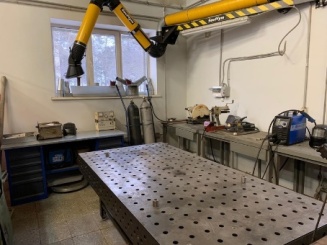 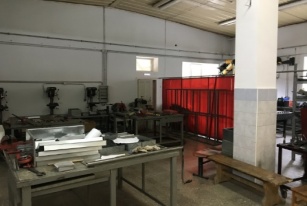 1. Техническая характеристика:Полезная площадь, кв.м. – 133.9Количество рабочих мест - 12Освещенность, соответствует нормам Сан ПиН2. Перечень основного оборудования и электрифицированного инструмента:Дрель электрическая ручная - 3Вертикально-сверлильный станок - 2Углошлифовальная машина - 2Резьбонарезной клупп - 6Сварочный аппарат ≈ тока – 13. Перечень ручного инструмента и приспособлений:Слесарные верстаки с тисками - 6Ножовки по металлу - 6Угольники - 6Молотки - 6Напильники - 6Чертилки - 6Станок для резки листового металла - 1Листогибочный станок – 1Резьбонарезной клупп – 6Трубогиб для стального трубопровода ROTHENBERGER4. Перечень контрольно-измерительного инструмента:Штангенциркуль - 6Уровень 250мм., магнитный 3 глазка - 6Рулетки - 6Метры складные - 65. Перечень технических средств, мебель и другого имущества(инвентаря):Компьютер - 1Принтер - 1Стеллаж для хранения материалов - 5Передвижной контейнер для мусор - 16. Средство индивидуальной защиты и пожаротушения:Специальная одеждаПечаткиОчкиОгнетушитель ОУ-2